                                                      УКРАЇНА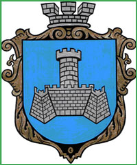 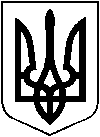 ХМІЛЬНИЦЬКА МІСЬКА РАДАВінницької областіВИКОНАВЧИЙ КОМІТЕТРІШЕННЯвід “06”  січня    2021р.                                                                     № 48      м. ХмільникРозглянувши заяву Величко О.А.  про зміну статусу квартири на частину житлового будинку,  відповідно до Інструкції про порядок проведення технічної інвентаризації об’єктів нерухомого майна, затвердженої наказом Державного комітету будівництва, архітектури та житлової політики України  від 24.05.2001 № 127 (із змінами та доповненнями), Порядку  ведення Державного реєстру речових прав на нерухоме майно, затвердженого  постановою Кабінету Міністрів України від 26 жовтня 2011 р. № 1141 (зі змінами), керуючись підпунктом 10 пункту «б» ст. 30, ст. 59 Закону України «Про місцеве самоврядування в Україні», виконавчий комітет міської радиВ И Р І Ш И В :1. Змінити статус квартири №2  житлового будинку  №19 по вул. Курортна, на частину будинку (16/100 частини, що складається з частини житлового будинку літ. "А", веранди літ. "а", загальною площею 79,6 кв.м., житловою площею 61,2 кв.м. 1/2 сарая літ. "Б", сарая літ. "В", 1/2 погребу з шийкою літ. "П/В", "ш/п", убиральні літ "Г", 1/2 огорожі №1, хвіртки №2, огорожі №3).Підстава: висновок  про виділ частки житлового будинку садибного типу по фактичному користуванню від 07.09.2020 року № 555 виданий АПНВП "Візит".2. Рекомендувати заявнику:- вивісити на фасаді належної їй будівлі покажчик вулиці і номера будинку;- звернутись до Центру надання адміністративних послуг у м. Хмільнику з метою проведення реєстраційних дій, відповідно до  чинного законодавства України. 3.  Центру надання адміністративних послуг у м. Хмільнику видати заявнику чи особі (особам), яка діє (діють) від його імені, копію цього рішення під підпис або направити листом з повідомленням про вручення.4. Контроль за виконанням цього рішення покласти на заступника міського голови з питань діяльності виконавчих органів  міської ради згідно з розподілом обов’язків. Міський голова                                             М.В. ЮрчишинПро зміну статусу квартири №2 в житловому будинку по  вул.Курортна, 19 у м. Хмільнику